financial accounting standards provided pursuant to Section 13(a) of the Exchange Act. ☐If an emerging growth company, indicate by check mark if the registrant has elected not to use the extended transition period for complying with any new or revisedEmerging growth company ☐12b-2 of the Securities Exchange Act of 1934 (§240.12b-2 of this chapter).Indicate by check mark whether the registrant is an emerging growth company as defined in Rule 405 of the Securities Act of 1933 (§230.405 of this chapter) or RuleSecurities registered pursuant to Section 12(g) of the Act: None.Ordinary shares, $1.00 par value per shareFTINew York Stock ExchangeTitle of Each ClassTrading SymbolName of Each Exchange on Which RegisteredSecurities registered pursuant to Section 12(b) of the Act:☐    Pre-commencement communications pursuant to Rule 13e-4(c) under the Exchange Act (17 CFR 240.13e-4(c))☐    Pre-commencement communications pursuant to Rule 14d-2(b) under the Exchange Act (17 CFR 240.14d-2(b))☐    Soliciting material pursuant to Rule 14a-12 under the Exchange Act (17 CFR 240.14a-12)☐    Written communications pursuant to Rule 425 under the Securities Act (17 CFR 230.425)Check the appropriate box below if the Form 8-K filing is intended to simultaneously satisfy the filing obligation of the registrant under any of the following provisions:______________________________________________________(Former name or former address, if changed since last report)Not Applicable(Registrant's telephone number, including area code)+1 281-591-4000(Address of principal executive offices)(Zip Code)United States of America77044Houston, TexasOne Subsea Lane(State or other jurisdiction of incorporation)(Commission File Number)(I.R.S. Employer Identification No.)United Kingdom001-3798398-1283037(Exact name of registrant as specified in its charter)TechnipFMC plcDate of Report (Date of earliest event reported)April 28, 2023Pursuant to Section 13 OR 15(d) of The Securities Exchange Act of 1934CURRENT REPORTFORM 8-KWashington, D.C. 20549SECURITIES AND EXCHANGE COMMISSIONUNITED STATES324,291,82787.60%45,895,72112.39%370,187,54883.88%132,42611,549,610votes)(%)of votes)AGAINST (%)VALIDLY CASTISSUE (%)(Number of votes)votes)FOR (Number ofPERCENT FORAGAINST (NumberPERCENTTOTAL VOTESOF SHARES INABSTENTIONSVOTES (Number ofA PERCENTAGEBROKER NON-VALIDLY CAST ASTOTAL VOTESc. Election of director: Eleazar de Carvalho Filho363,999,31398.32%6,199,7381.67%370,199,05183.89%120,92311,549,610votes)(%)of votes)AGAINST (%)VALIDLY CASTISSUE (%)(Number of votes)votes)FOR (Number ofPERCENT FORAGAINST (NumberPERCENTTOTAL VOTESOF SHARES INABSTENTIONSVOTES (Number ofA PERCENTAGEBROKER NON-VALIDLY CAST ASTOTAL VOTESb. Election of director: Claire S. Farley356,302,05096.30%13,727,3143.70%370,029,36483.85%290,61011,549,610votes)(%)of votes)AGAINST (%)VALIDLY CASTISSUE (%)(Number of votes)votes)FOR (Number ofPERCENT FORAGAINST (NumberPERCENTTOTAL VOTESOF SHARES INABSTENTIONSVOTES (Number ofA PERCENTAGEBROKER NON-VALIDLY CAST ASTOTAL VOTESa. Election of director: Douglas J. Pferdehirtresults were as follows:or until his or her earlier death, retirement, resignation, or removal pursuant to the Company’s articles of association: The votingElect each of the following director nominees for a term expiring at the Company’s 2024 Annual General Meeting of ShareholdersProposal 1(a)-1(i) – Election of DirectorsThe following are the final voting results of the Annual Meeting.Securities and Exchange Commission on March 17, 2023.Proposal 8. Each proposal is more fully described in the Company’s definitive proxy statement on Schedule 14A filed with theauthorizing the Board to allot equity securities without pre-emptive rights pursuant to the authority contemplated by the resolution inauditor for the year ending December 31, 2023; (8) authorizing the Board to allot equity securities in the Company; and (9)the Board and/or the Audit Committee to determine the remuneration of PwC, in its capacity as the Company’s U.K. statutoryGeneral Meeting of Shareholders until the next annual general meeting of shareholders at which accounts are laid; (7) authorizingCompany’s U.K. statutory auditor under the U.K. Companies Act 2006, to hold office from the conclusion of the 2023 AnnualCompany’s U.S. independent registered public accounting firm for the year ending December 31, 2023; (6) reappointing PwC as thethe reports of the directors and the auditor thereon; (5) ratifying the appointment of PricewaterhouseCoopers LLP (“PwC”) as theended December 31, 2022; (4) receiving the Company’s audited U.K. accounts for the year ended December 31, 2022, includingDecember 31, 2022; (3) approving, as a non-binding advisory resolution, the Company’s directors’ remuneration report for the year(2) approving, as a non-binding advisory resolution, the Company’s named executive officer compensation for the year endedShareholders or until his or her earlier death, retirement, resignation, or removal pursuant to the Company’s articles of association;purpose of (1) electing each of the 9 director nominees for a term expiring at the Company’s 2024 Annual General Meeting ofTechnipFMC plc (the “Company”) held its Annual General Meeting of Shareholders on April 28, 2023 (the “Annual Meeting”) for theItem 5.07 Submission of Matters to a Vote of Security Holders364,581,23098.49%5,574,0631.50%370,155,29383.88%164,68111,549,610votes)(%)of votes)AGAINST (%)VALIDLY CASTISSUE (%)(Number of votes)votes)FOR (Number ofPERCENT FORAGAINST (NumberPERCENTTOTAL VOTESOF SHARES INABSTENTIONSVOTES (Number ofA PERCENTAGEBROKER NON-VALIDLY CAST ASTOTAL VOTESi. Election of director: Sophie Zurquiyah346,283,20193.54%23,906,9936.45%370,190,19483.88%129,78011,549,610votes)(%)of votes)AGAINST (%)VALIDLY CASTISSUE (%)(Number of votes)votes)FOR (Number ofPERCENT FORAGAINST (NumberPERCENTTOTAL VOTESOF SHARES INABSTENTIONSVOTES (Number ofA PERCENTAGEBROKER NON-VALIDLY CAST ASTOTAL VOTESh. Election of director: John Yearwood364,702,32998.51%5,489,5831.48%370,191,91283.89%128,06211,549,610votes)(%)of votes)AGAINST (%)VALIDLY CASTISSUE (%)(Number of votes)votes)FOR (Number ofPERCENT FORAGAINST (NumberPERCENTTOTAL VOTESOF SHARES INABSTENTIONSVOTES (Number ofA PERCENTAGEBROKER NON-VALIDLY CAST ASTOTAL VOTESg. Election of director: Kay G. Priestly363,785,81398.26%6,405,4041.73%370,191,21783.88%128,75711,549,610votes)(%)of votes)AGAINST (%)VALIDLY CASTISSUE (%)(Number of votes)votes)FOR (Number ofPERCENT FORAGAINST (NumberPERCENTTOTAL VOTESOF SHARES INABSTENTIONSVOTES (Number ofA PERCENTAGEBROKER NON-VALIDLY CAST ASTOTAL VOTESf. Election of director: Margareth Øvrum363,044,01798.06%7,147,6391.93%370,191,65683.89%128,31811,549,610votes)(%)of votes)AGAINST (%)VALIDLY CASTISSUE (%)(Number of votes)votes)FOR (Number ofPERCENT FORAGAINST (NumberPERCENTTOTAL VOTESOF SHARES INABSTENTIONSVOTES (Number ofA PERCENTAGEBROKER NON-VALIDLY CAST ASTOTAL VOTESe. Election of director: John O’Leary362,628,41898.09%7,036,6201.90%369,665,03883.77%654,93611,549,610votes)(%)of votes)AGAINST (%)VALIDLY CASTISSUE (%)(Number of votes)votes)FOR (Number ofPERCENT FORAGAINST (NumberPERCENTTOTAL VOTESOF SHARES INABSTENTIONSVOTES (Number ofA PERCENTAGEBROKER NON-VALIDLY CAST ASTOTAL VOTESd. Election of director: Robert G. Gwin381,527,90699.97%91,8120.02%381,619,71886.47%249,866N/Avotes)(%)of votes)AGAINST (%)VALIDLY CASTISSUE (%)(Number of votes)votes)FOR (Number ofPERCENT FORAGAINST (NumberPERCENTTOTAL VOTESOF SHARES INABSTENTIONSVOTES (Number ofA PERCENTAGEBROKER NON-VALIDLY CAST ASTOTAL VOTES The voting results were as follows:firm for the year ending December 31, 2023.Ratify the appointment of PricewaterhouseCoopers LLP (“PwC”) as the Company’s U.S. independent registered public accountingProposal 5 – Ratification of U.S. Auditor380,428,08899.94%217,2310.05%380,645,31986.25%1,224,265N/Avotes)(%)of votes)AGAINST (%)VALIDLY CASTISSUE (%)(Number of votes)votes)FOR (Number ofPERCENT FORAGAINST (NumberPERCENTTOTAL VOTESOF SHARES INABSTENTIONSVOTES (Number ofA PERCENTAGEBROKER NON-VALIDLY CAST ASTOTAL VOTESThe voting results were as follows:the auditor thereon. Receipt of the Company’s audited U.K. accounts for the year ended December 31, 2022, including the reports of the directors andProposal 4 – Receipt of U.K. Annual Report and Accounts355,323,08096.58%12,563,1723.41%367,886,25283.36%2,433,72211,549,610votes)(%)of votes)AGAINST (%)VALIDLY CASTISSUE (%)(Number of votes)votes)FOR (Number ofPERCENT FORAGAINST (NumberPERCENTTOTAL VOTESOF SHARES INABSTENTIONSVOTES (Number ofA PERCENTAGEBROKER NON-VALIDLY CAST ASTOTAL VOTESThe voting results were as follows:Approve, on an advisory basis, the Company’s directors’ remuneration report for the year ended December 31, 2022. Proposal 3 – 2022 Directors’ Remuneration Report355,048,88196.50%12,845,0853.49%367,893,96683.36%2,426,00811,549,610votes)(%)of votes)AGAINST (%)VALIDLY CASTISSUE (%)(Number of votes)votes)FOR (Number ofPERCENT FORAGAINST (NumberPERCENTTOTAL VOTESOF SHARES INABSTENTIONSVOTES (Number ofA PERCENTAGEBROKER NON-VALIDLY CAST ASTOTAL VOTESThe voting results were as follows:Approve, on an advisory basis, the Company’s named executive officer compensation for the year ended December 31, 2022. Proposal 2 – 2022 U.S. Say-on-Pay for Named Executive Officers353,844,95095.75%15,695,7804.24%369,540,73083.74%779,24411,549,610votes)(%)of votes)AGAINST (%)VALIDLY CASTISSUE (%)(Number of votes)votes)FOR (Number ofPERCENT FORAGAINST (NumberPERCENTTOTAL VOTESOF SHARES INABSTENTIONSVOTES (Number ofA PERCENTAGEBROKER NON-VALIDLY CAST ASTOTAL VOTESThe voting results were as follows:emptive rights. Pursuant to the authority contemplated by the resolution in Proposal 8, authorize the Board to allot equity securities without pre-Proposal 9 – Authority to Allot Equity Securities without Pre-emptive Rights358,000,76896.69%12,225,8333.30%370,226,60183.89%93,37311,549,610votes)(%)of votes)AGAINST (%)VALIDLY CASTISSUE (%)(Number of votes)votes)FOR (Number ofPERCENT FORAGAINST (NumberPERCENTTOTAL VOTESOF SHARES INABSTENTIONSVOTES (Number ofA PERCENTAGEBROKER NON-VALIDLY CAST ASTOTAL VOTESThe voting results were as follows:Authorize the Board to allot equity securities in the Company. Proposal 8 – Authority to Allot Equity Securities381,503,34899.94%206,8540.05%381,710,20286.50%159,382N/Avotes)(%)of votes)AGAINST (%)VALIDLY CASTISSUE (%)(Number of votes)votes)FOR (Number ofPERCENT FORAGAINST (NumberPERCENTTOTAL VOTESOF SHARES INABSTENTIONSVOTES (Number ofA PERCENTAGEBROKER NON-VALIDLY CAST ASTOTAL VOTESThe voting results were as follows:Company’s U.K. statutory auditor for the year ending December 31, 2023. Authorize the Board of Directors and/or the Audit Committee to determine the remuneration of PwC, in its capacity as theProposal 7 – Approval of U.K. Statutory Auditor Fees381,532,04499.98%71,0920.01%381,603,13686.47%266,448N/Avotes)(%)of votes)AGAINST (%)VALIDLY CASTISSUE (%)(Number of votes)votes)FOR (Number ofPERCENT FORAGAINST (NumberPERCENTTOTAL VOTESOF SHARES INABSTENTIONSVOTES (Number ofA PERCENTAGEBROKER NON-VALIDLY CAST ASTOTAL VOTESThe voting results were as follows:laid.the 2023 Annual General Meeting of Shareholders until the next annual general meeting of shareholders at which accounts areReappoint PwC as the Company’s U.K. statutory auditor under the U.K. Companies Act 2006, to hold office from the conclusion ofProposal 6 – Re-appointment of U.K. Statutory Auditor           Chief Legal Officer and SecretaryTitle: Executive Vice PresidentDated:    May 2, 2023Name: Victoria LazarBy: /s/ Victoria LazarTechnipFMC plcbehalf by the undersigned hereunto duly authorized.Pursuant to the requirements of the Securities Exchange Act of 1934, the registrant has duly caused this report to be signed on itsSIGNATURES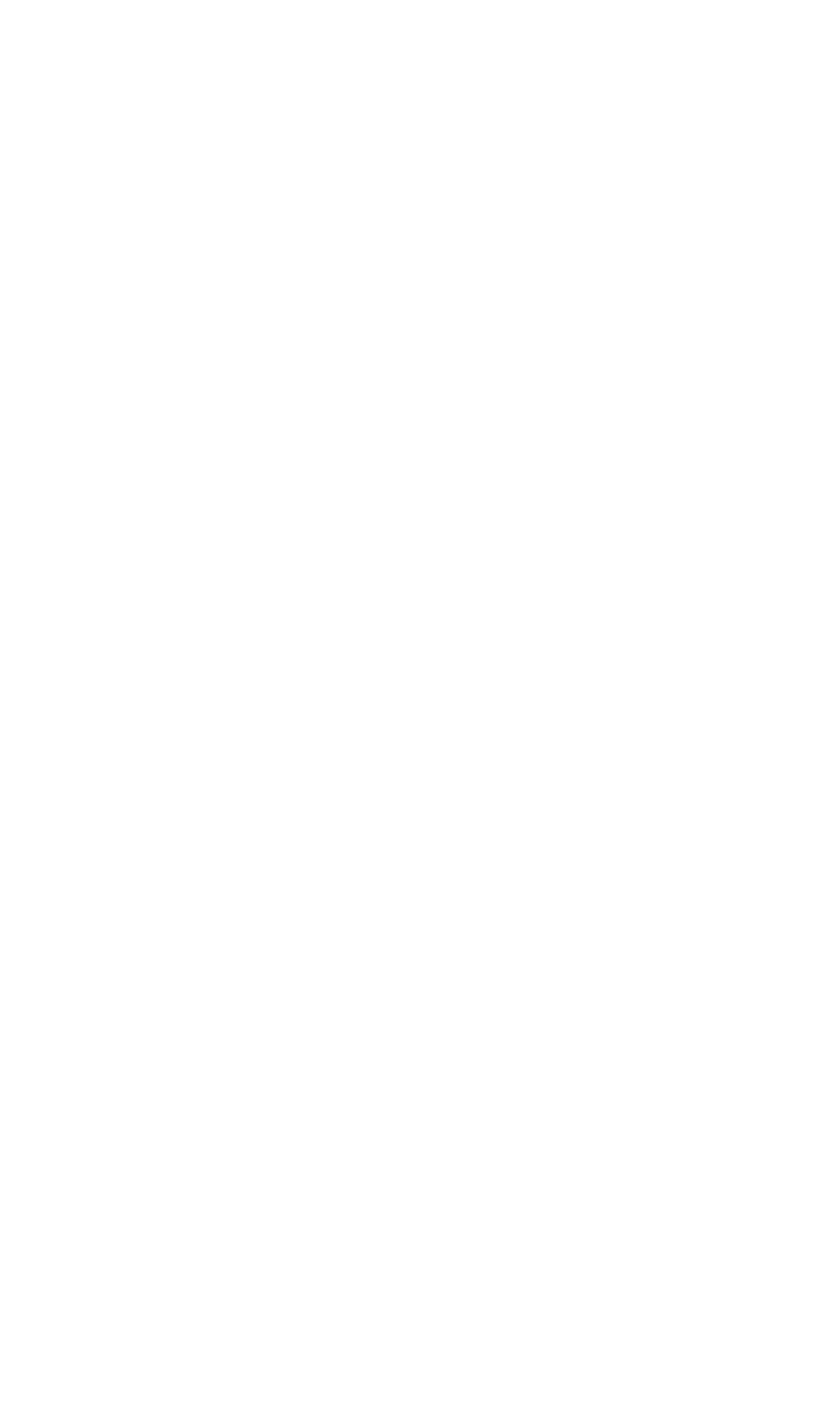 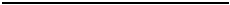 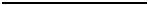 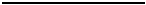 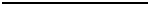 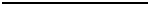 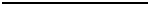 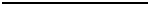 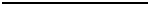 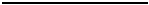 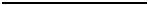 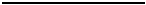 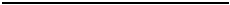 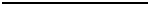 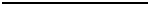 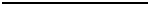 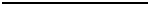 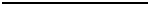 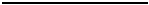 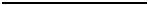 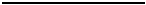 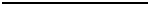 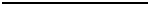 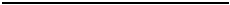 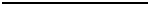 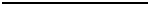 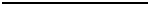 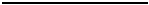 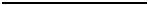 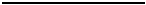 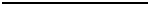 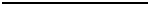 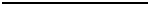 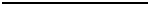 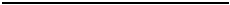 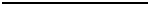 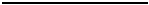 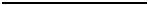 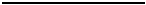 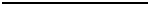 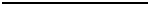 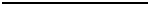 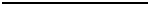 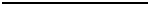 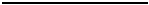 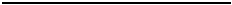 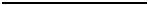 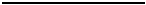 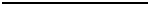 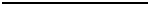 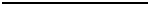 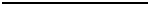 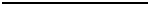 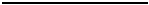 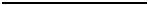 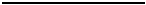 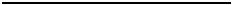 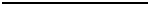 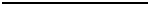 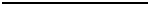 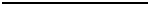 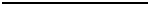 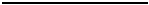 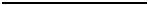 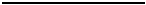 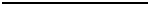 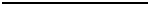 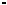 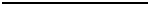 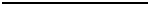 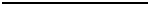 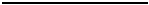 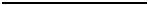 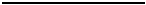 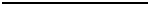 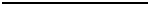 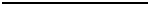 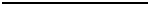 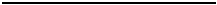 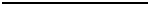 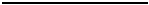 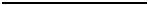 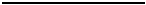 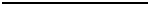 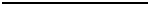 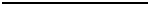 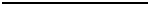 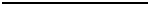 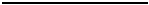 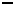 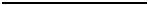 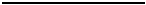 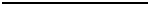 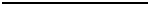 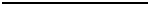 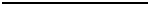 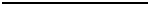 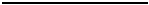 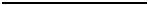 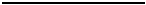 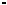 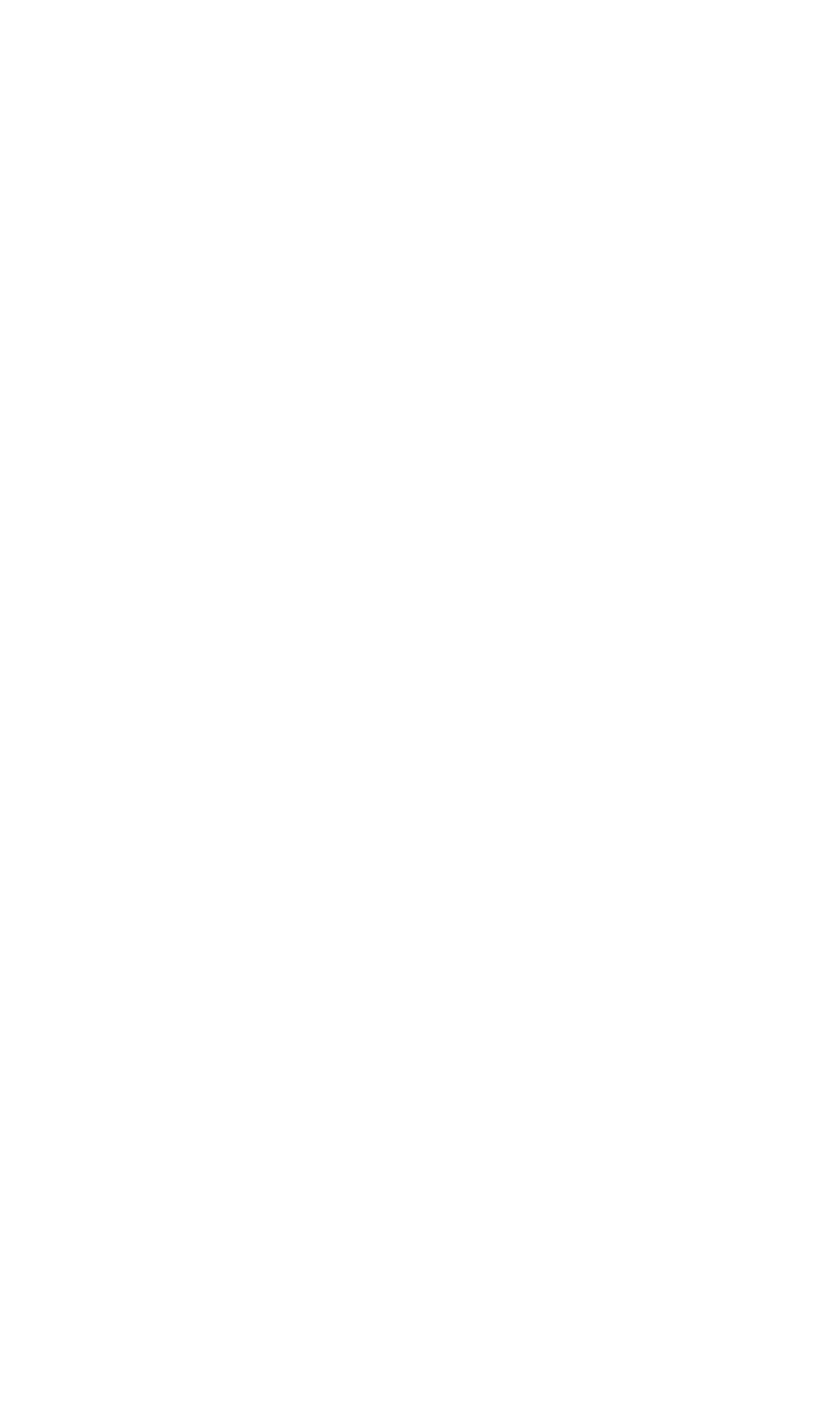 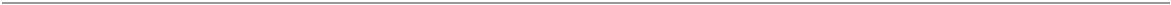 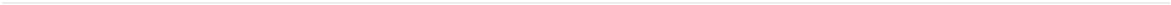 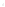 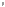 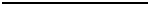 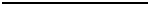 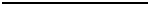 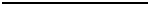 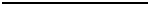 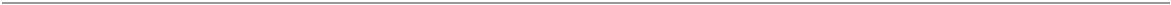 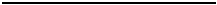 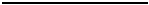 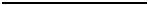 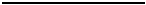 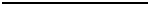 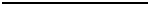 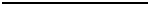 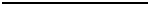 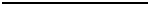 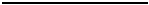 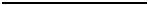 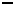 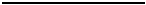 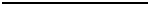 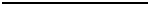 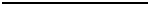 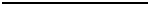 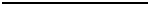 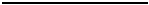 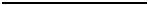 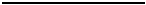 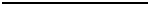 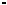 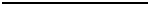 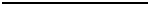 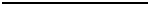 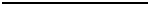 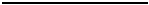 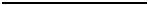 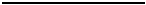 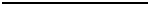 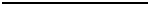 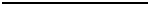 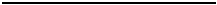 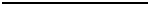 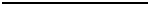 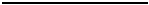 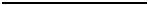 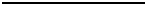 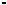 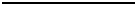 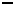 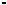 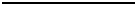 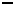 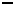 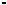 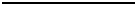 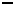 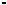 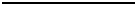 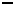 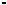 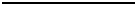 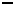 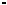 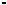 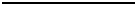 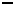 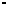 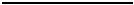 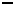 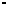 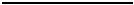 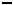 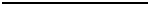 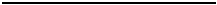 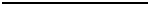 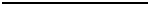 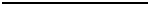 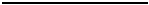 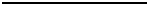 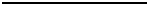 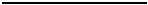 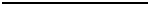 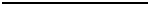 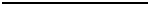 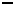 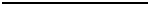 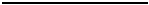 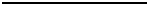 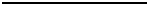 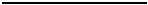 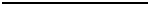 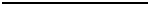 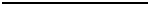 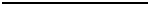 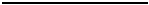 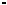 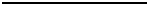 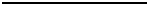 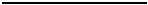 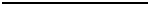 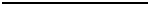 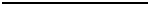 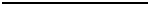 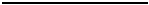 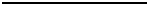 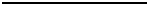 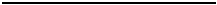 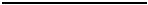 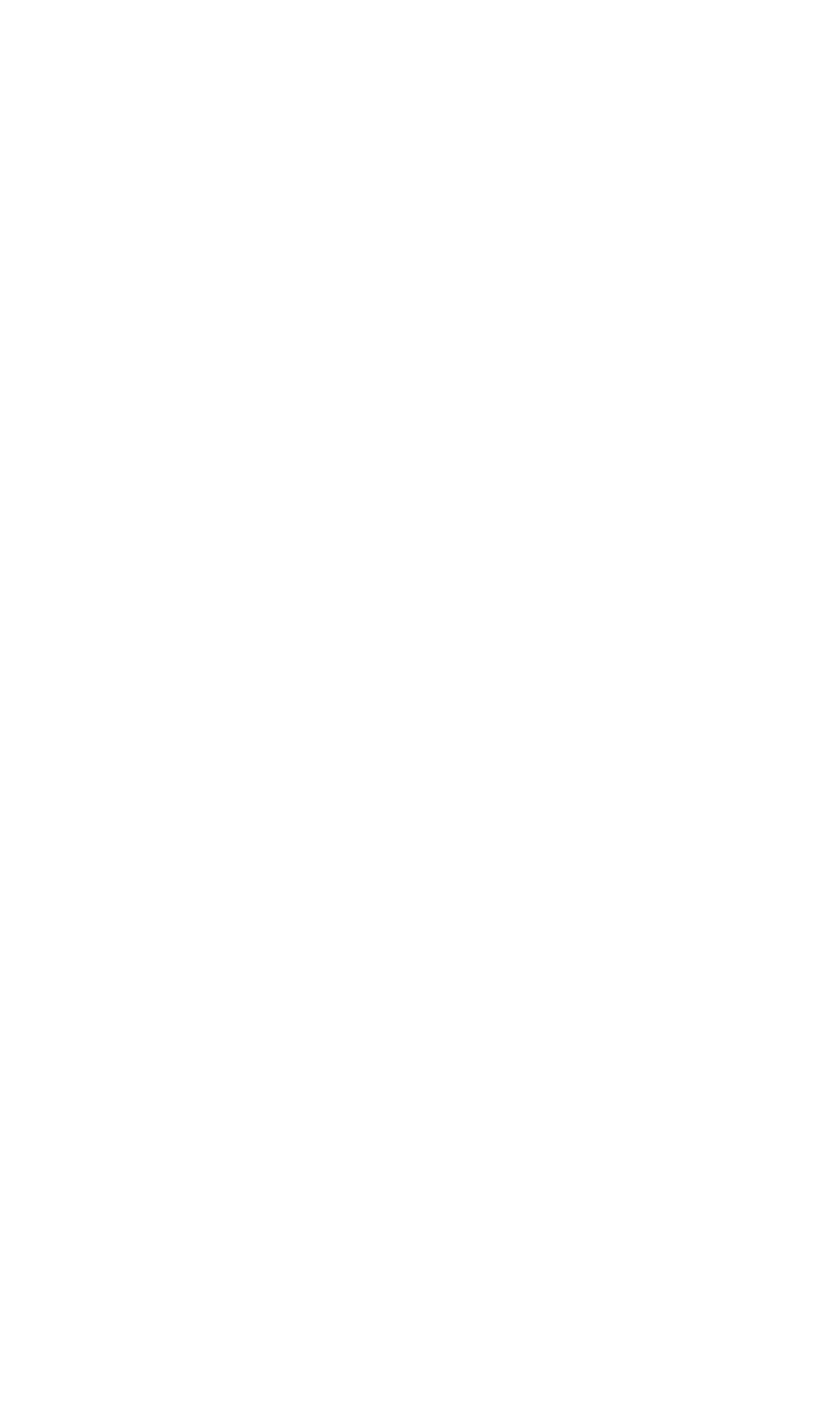 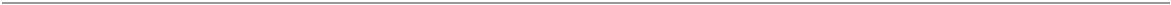 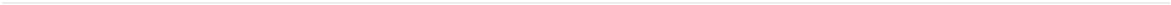 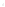 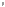 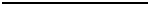 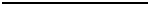 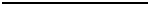 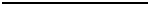 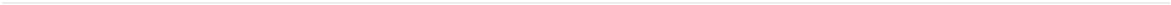 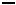 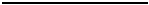 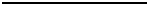 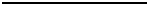 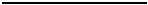 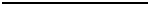 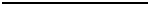 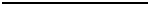 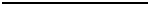 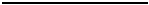 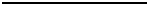 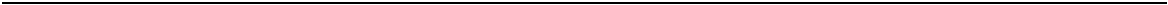 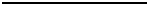 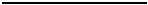 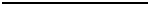 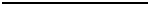 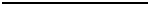 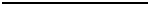 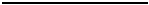 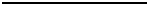 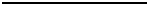 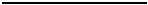 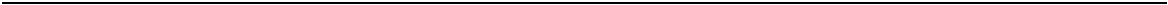 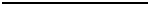 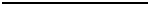 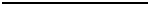 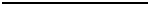 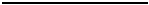 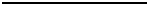 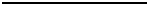 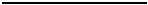 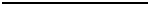 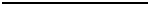 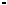 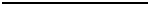 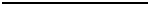 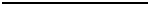 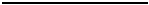 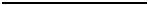 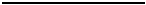 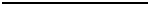 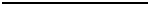 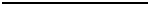 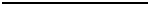 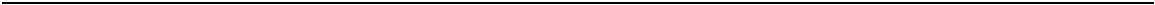 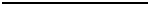 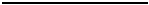 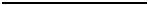 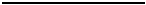 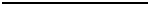 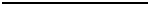 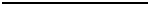 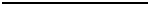 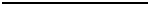 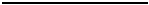 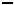 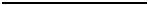 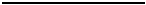 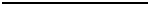 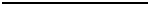 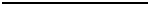 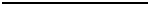 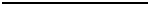 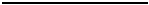 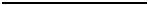 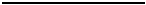 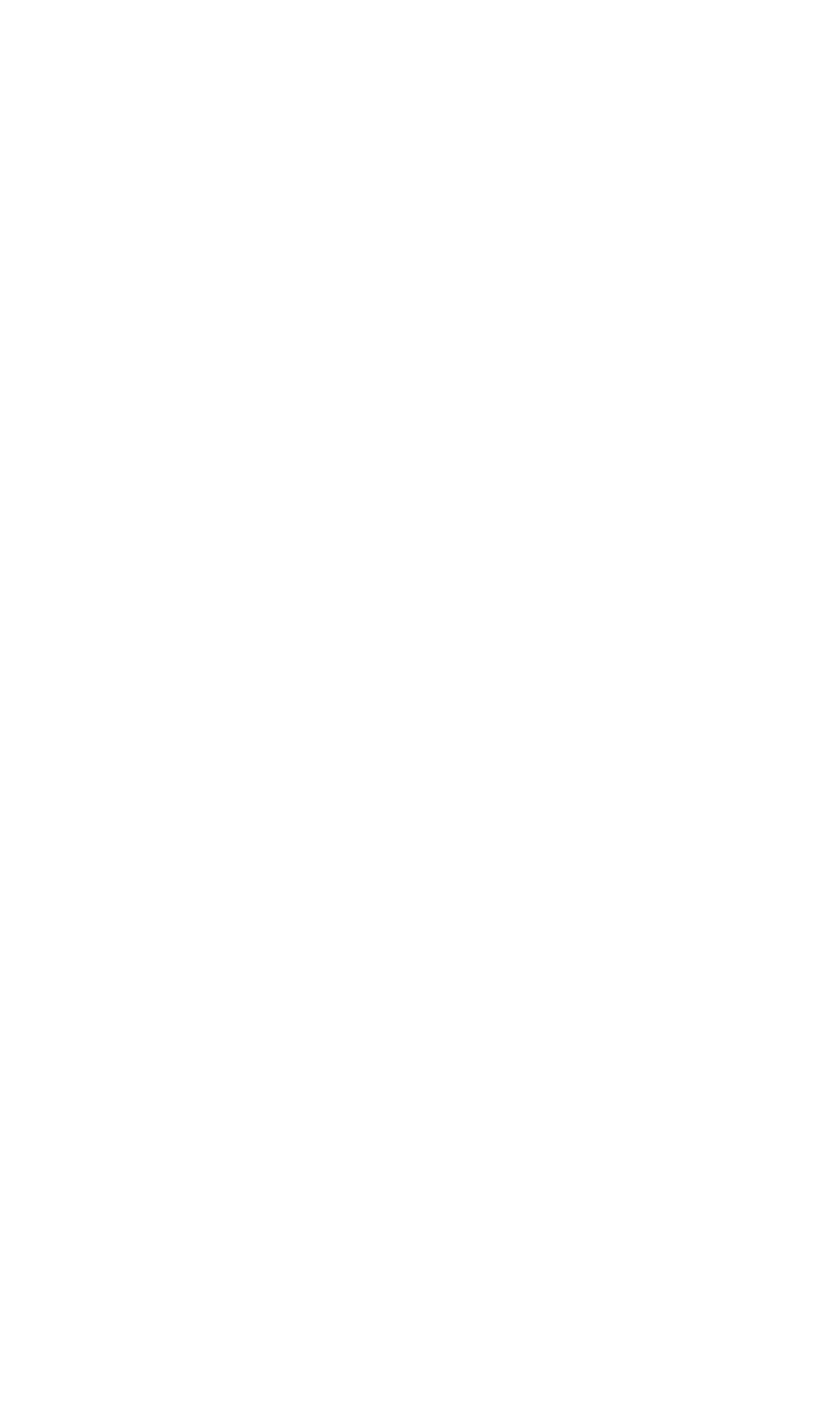 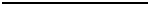 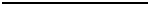 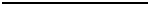 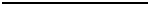 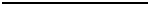 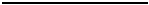 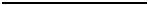 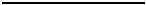 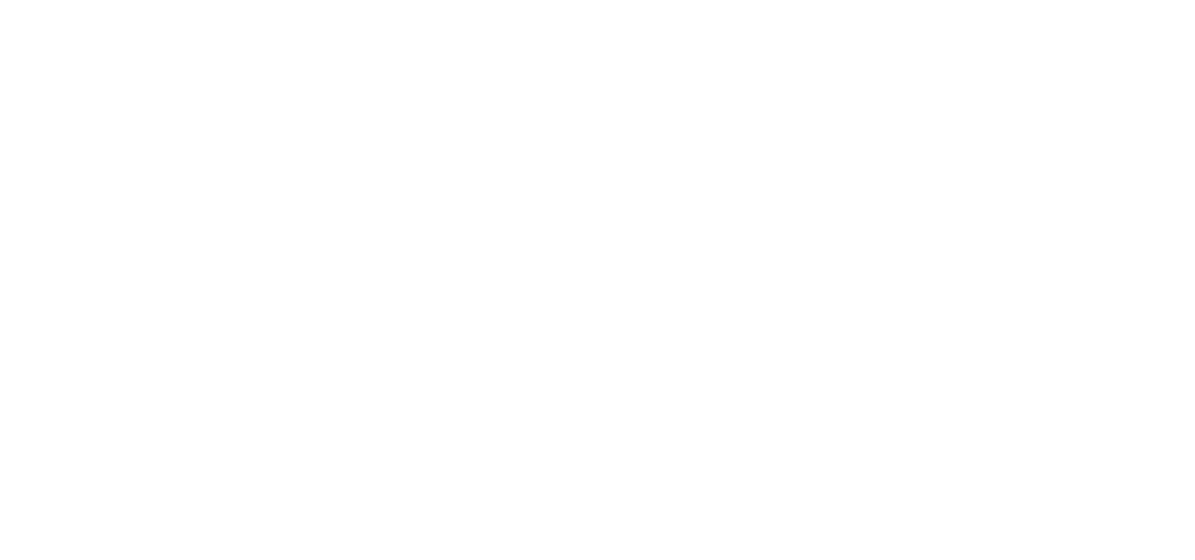 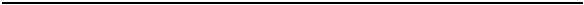 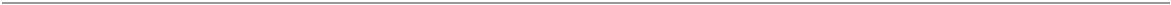 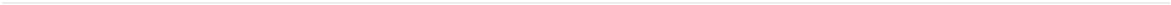 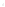 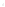 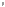 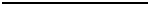 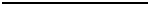 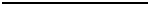 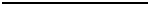 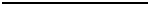 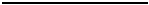 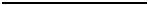 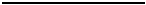 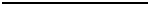 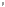 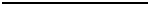 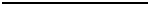 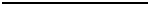 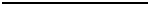 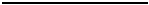 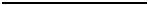 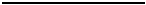 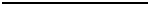 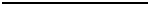 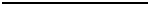 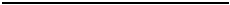 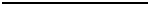 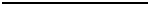 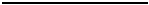 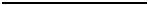 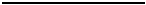 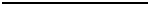 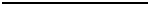 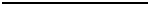 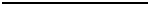 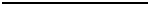 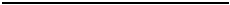 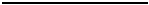 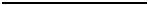 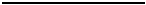 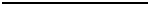 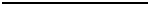 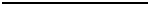 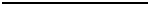 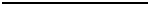 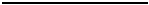 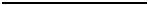 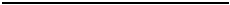 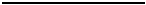 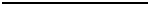 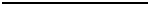 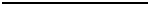 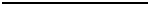 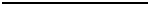 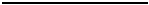 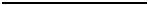 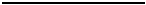 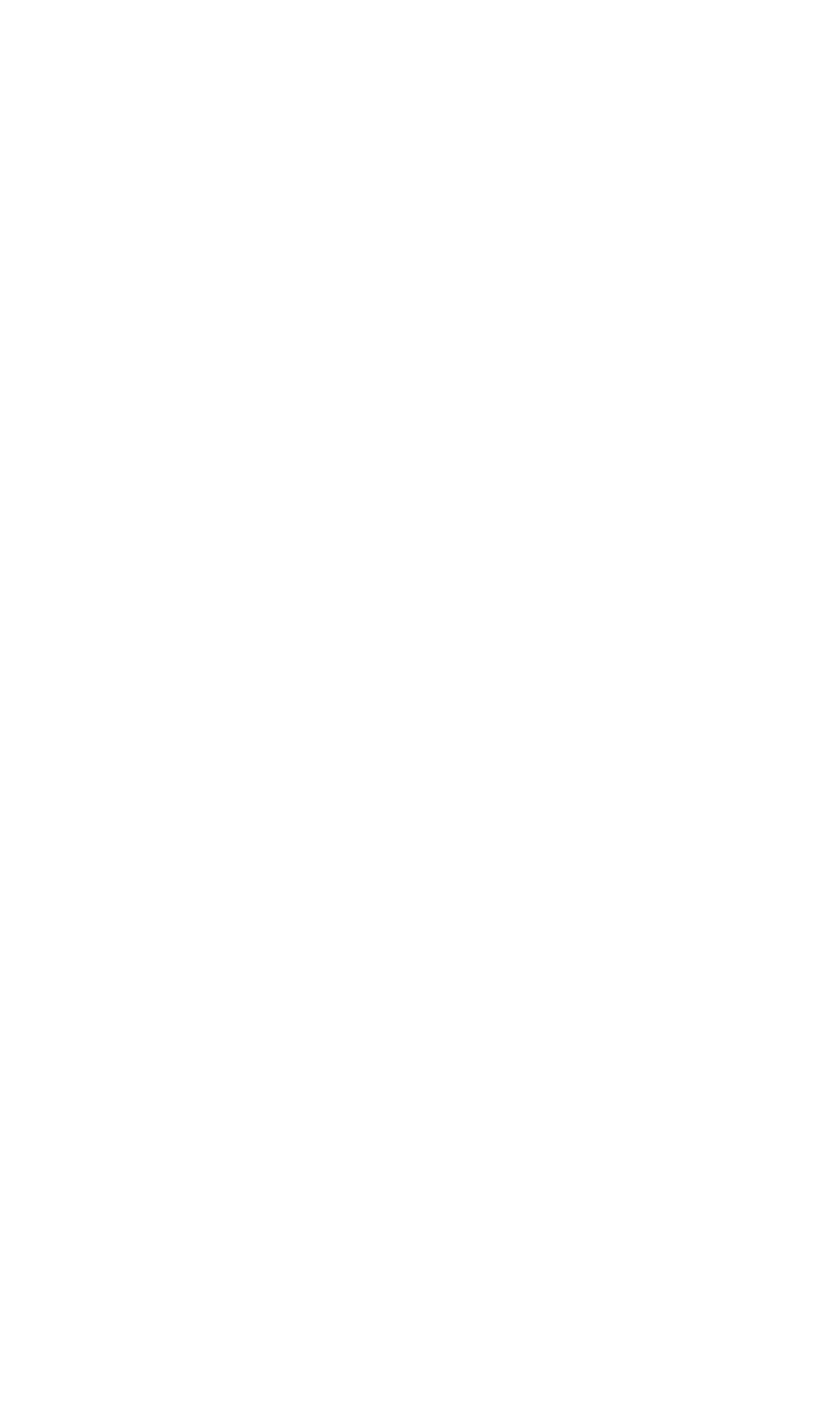 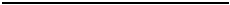 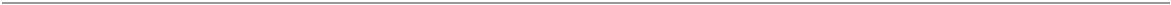 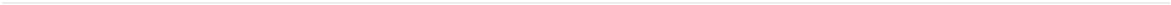 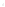 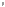 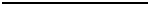 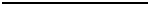 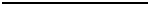 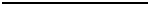 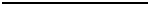 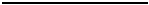 